Interurban Transit Partnership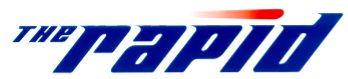      616.456.7514    Fax 616.774.1195Date:		November 8, 2019SUBJECT:   	VMWare vSphere Hosts		Project # 2020- 12To Whom It May Concern:The Rapid is seeking proposals from qualified firms to provide VMWare vSphere hardware.  ITP, The Rapid, is looking to replace an existing two host cluster (RCS Cluster) with a new 3 host cluster, and repurpose the two existing hosts within our VDI (Virtual Desktop Infrastructure).  Various versions of ESXi are running on hosts due to a lack of headroom to place current hosts into maintenance mode for remediation.  As part of this project, existing guests will be redistributed to allow for remediation of hosts in a second cluster that consists of 3 hosts (ROC Cluster).  These clusters are housed in separate facilities, connected via private fiber.  A process for migrating servers from the existing 3 host ROC Cluster to the new 3 host RCS Cluster will need to be developed.  It is currently possible to vMotion storage between the existing Equallogic PS6000xv storage arrays, but it is not currently possible to vMotion storage between the Tegile T3200 storage arrays.The existing VDI cluster includes two hosts (Dell PowerEdge R510 and R610) that were added temporarily to augment the lack of resources in the original host.  The two Dell PowerEdge R710 hosts from the existing RCS Cluster shall be redeployed and replace these temporary hosts.Proposals must be received in ITP - THE RAPID's Procurement Department by Friday, December 13, 2019 in accordance with the instructions contained in the RFP.  There is a Pre-proposal meeting scheduled for Thursday, November 21, 2019 at 1:00 PM in the ITP Rapid Central Station Conference Room located at 250 Grandville Ave., SW, Grand Rapids, MI 49503. The envelope or package in which the proposal is submitted should be addressed and marked as follows:Interurban Transit Partnership Attention:  Procurement Department, Mark Fedorowicz300 Ellsworth Ave. SW  Grand Rapids, MI 48503-4005RE:  Project # 2020-12Emailed proposal are acceptable so long as a hard copy original is mailed.All requests for clarifications or exceptions to this RFP must be submitted in writing no later than Friday, November 29, 2019 by 3:00 p.m., to Mark Fedorowicz at the above address or via email at mfedorowicz@ridetherapid.org . Each request should be specific and should refer to a particular section or paragraph (and page number) of this RFP.  Oral requests will not be accepted. Sincerely,Mark FedorowiczMark FedorowiczManager of Procurement